ACCIDENT, INCIDENT & OCCUPATIONAL DISEASE REPORT FORM 2017-2018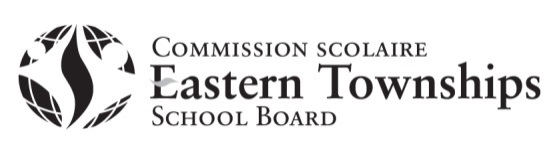 INJURED PARTY/COMPLAINANT TO COMPLETE Sections A & B,  SIGN,  DATE  & SUBMIT to your immediate supervisor/department within 24 HOURS of the event.  A copy must be sent to Buildings & Grounds340 rue Saint-Jean-BoscoMagog, QC  J1X 1K9    Tel: 819-868-3100 / Fax: 819-868-2286Section A: General Information (Injured Party  / Complainant)Section A: General Information (Injured Party  / Complainant)Last NameFirst NameStatusEmployee            Student           Visitor                        Date of Birth: _____________________________  Age: _____________StatusEmployee            Student           Visitor                        Date of Birth: _____________________________  Age: _____________Address                                                                                                                                                                       Grade: ___________Address                                                                                                                                                                       Grade: ___________Daytime Phone NumberEvening Phone NumberMother / Father / Guardian’s NameMother / Father / Guardian’s NameSection B: Description of the EventSection B: Description of the EventWhen  Date of Event:                                                                       Time of Event:             Date Reported:                                                                     Time Reported:When  Date of Event:                                                                       Time of Event:             Date Reported:                                                                     Time Reported:Where Location of Event (Lab, playground, stairs, etc.)                 School:                                                                                                             Witness:                                             Phone:Where Location of Event (Lab, playground, stairs, etc.)                 School:                                                                                                             Witness:                                             Phone:What happened? (Description of the event and how it occurred)What happened? (Description of the event and how it occurred)Were you injured? (Description of injury, including parts of body)Were you injured? (Description of injury, including parts of body)Was First Aid administered?    YES             NO                  If YES, by whom? _________________________________________Description of First Aid:Was First Aid administered?    YES             NO                  If YES, by whom? _________________________________________Description of First Aid:If it was a student, was:               YES         NOParent contacted                                                                                 By:  ________________________________________________________Taken home                                                                                          By:  ________________________________________________________Transfer to hospital                                                                             By:  ________________________________________________________If it was a student, was:               YES         NOParent contacted                                                                                 By:  ________________________________________________________Taken home                                                                                          By:  ________________________________________________________Transfer to hospital                                                                             By:  ________________________________________________________Signature                                                                             DateSignature                                                                             Date_____________________________________________               ___________________________________________________________________________________________               ______________________________________________                                 Injured Party’s Signature                                                                                                                        Date                                 Injured Party’s Signature                                                                                                                        Date_____________________________________________               ___________________________________________________________________________________________               ______________________________________________                                    Principal’s Signature                                                                                                                            DateIf this form was completed by someone other than the injured party, please fill out the following:                                    Principal’s Signature                                                                                                                            DateIf this form was completed by someone other than the injured party, please fill out the following:Form completed by:                                                                                         Phone Number:Form completed by:                                                                                         Phone Number:Signature :                                                                                                          Date:           Signature :                                                                                                          Date:           